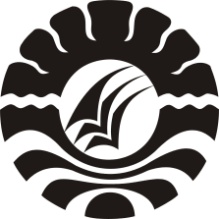 SKRIPSIPENGARUH PENGGUNAAN BUKU ELEKTRONIK (E-BOOK) TERHADAP PENINGKATAN HASIL BELAJAR SISWA  PADA MATA PELAJARAN TIK KELAS XI IPA DI SMA NEGERI 14 MAKASSARDiajukan untuk Memenuhi Sebagai Persyaratan GunaMemperoleh GelarSarjana Pendidikan pada Prodi Teknologi PendidikanStrata Satu Fakultas Ilmu PendidikanUniversitasNegeri MakassarOleh :MARNI SYAHFITRIANI094 104 003PROGRAM STUDI TEKNOLOGI PENDIDIKANFAKULTAS ILMU PENDIDIKANUNIVERSITAS NEGERI MAKASSAR2016